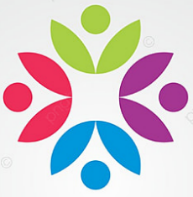 FUNDACIÓN LUZ DE SANACIÓNNavojoa, Sonora, 19 de mayo de 2022A quien corresponda:Comenzamos por extenderle un cordial saludo y nuestros mejores deseos. Por medio de la presente nos presentamos ante usted. Somos una asociación de beneficencia dedicada a procurar calidad de vida, entretenimiento y a cumplir sueños para niños con cáncer en etapa terminal. La FUNDACIÓN LUZ DE SANACIÓN ha llevado sonrisas a estos pequeñines desde hace más de 10 años en la ciudad de Navojoa, aunque nuestros esfuerzos nos han llevado a otras locaciones dentro del gran estado de Sonora.El motivo de esta carta es para extenderle la más atenta invitación a sumarse a nuestras actividades, ya sea a través de alguna aportación económica o en especie que su respetable empresa quisiera hacer. Adjunto a este correo encontrará nuestro calendario de actividades y descripciones detalladas de cada una de ellas, de manera que puedan conocer más sobre la fundación, así como poder apoyar en el área que más llame su atención.Como donataria registrada, estamos facultados para emitir la documentación fiscal correspondiente a nuestras actividades.La Fundación Luz De Sanación no persigue ningún lucro o interés particular. Nuestra misión es llevar alegría a aquellos cuyo tiempo aquí es breve, pues todos somos dignos de vivir la felicidad sin importar quiénes seamos.Agradecemos de antemano su atención y colaboración, quedando a sus órdenes.Atentamente: Lic. Miriam Cervantes OjedaRepresentante de la Fundación Luz de Sanación